Mrs. Rowan – 6th Grade Science Supply ListWish List for classroom- Paper Towels, Kleenex, Disinfectant wipes , Individually Wrapped Candy (as rewards)I look forward to meeting you at Open House on Monday, September 11th at 6:00 P.M.!Options for OrganizationThree Ring Binder with Pockets               ORFolder with pocket and prongs             AND1 Spiral Notebook              ORComposition Notebook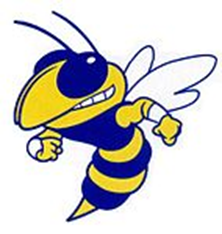 Notebook paper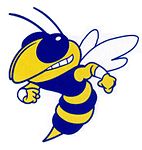 Pencils and Pens$5 Lab feeHand Held SharpenerColored PencilsHighlightersSticky NotesIndex Cards(For personal use)*** Advanced will need a 1” binder for Science Fair